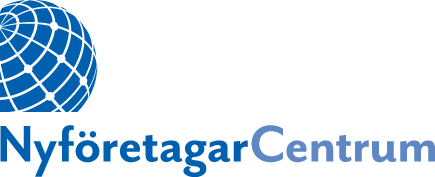 Nyföretagarcentrum utser Årets Mentor, blivande företag:Årets Mentor blivande företag i Västra Götaland utseddEn mentor kan bli avgörande om en företagare lyckas.Lars-Åke Söderqvist utsågs under torsdagen till Årets Mentor i Västra Götalands län i kategorin blivande företag. Prisutdelningen äger rum på Residenset i Vänersborg och prisutdelare är Penilla Gunther, riksdagsledamot KD.  Adepten Martin Ahlin: – Han sätter mig som person i fokus, inte företaget, för om individen mår bra då kan också verksamheten blomstra. – En mentor kan bli avgörande om en företagare lyckas och kan få sitt företag att växa, säger Petra Arlebo, NyföretagarCentrum Väst, som i år utsett Årets Mentor blivande företag i länet. Länsvinnaren är också nominerad till utmärkelsen Årets Mentor i Sverige.”Han är genuint intresserad av människor och av att hjälpa till” Årets mentor i kategorin blivande företagare Lars-Åke Söderqvist driver företaget Söderqvist Karriär och Utveckling Ab där han arbetar med personlig utveckling med fokus riktat på näringslivet. - Han är oerhört vänlig och lyhörd, genuint intresserad av människor och av att hjälpa till. Lars-Åke har förstått vikten av att arbetet är tätt sammankopplat med det privata och han har i hög grad hjälpt mig att finna balansen och sätta både personliga som ekonomiska mål, säger adepten Martin Ahlin, som nominerat Lars-Åke Söderqvist. Martin Ahlin är utbildad statsvetare och journalist och driver nu eget företag där som journalist hos P4 Väst m fl. Han driver också Folbollsbloggen på ttela, som förra året vann utnämningen Årets bästa lokalfotbollsblogg och som även i år ligger bra till i tävlingen.Juryns motiveringLars-Åke Söderkvist har visat ett ärligt och genuint engagemang för sin adept, både på ett personligt och professionellt sätt. Han har lyckats förena mentorskapets utmaningar i att vara strukturerad, entusiasmerande, vara ett bollplank och samtidigt vågat ge konstruktiv kritik. Deras samarbete under året har burit frukt, då adeptföretaget har fått en breddad kundbas och därigenom ökad omsättning samtidigt som adeptens förmågor som företagare utvecklats och han har fått hjälp att balansera arbete och privatliv.Om prisutdelningen och mentorprogrammetDen nationella prisutdelningen för Årets Mentor för blivande företag sker den 6 november på NyföretagarCentrum Sveriges mässa Eget Företag i Älvsjö.Utmärkelsen delas ut av NyföretagarCentrum Sverige och Almi Företagspartner, som på uppdrag av Näringsdepartementet driver mentorprogram för blivande och befintliga företagare. NyföretagarCentrum vänder sig till blivande entreprenörer, som är i uppstartsfas, och Almi till befintliga företag. Genom NyföretagarCentrum och Almi får en adept under ett år tillgång till en mentor som ställer upp ideellt. Varje år matchas mellan 1500 – 2000 mentorpar i de två mentorprogrammen.Mer information, kontakta:
Petra Arlebo, NyföretagarCentrum Väst, tel. 070 735 25 68Karin Fridéhn van Zoelen, NyföretagarCentrum Väst, mobil 070 220 25 46      Lars-Åke Söderqvist, Årets mentor blivande företag i V. Götaland, mobil 070 250 89 27Martin Ahlin, adept, mobil 076 206 53 28Therese Käck, nationell projektansvarig, NyföretagarCentrum Sverige, tel. 070 678 79 57